Форма бланка утверждена РешениемМС МО «Купчино» от 06.10.2022 № 38 ПРОЕКТ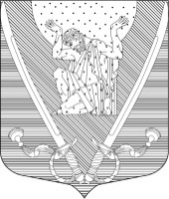 МУНИЦИПАЛЬНЫЙ СОВЕТвнутригородского муниципального образованиягорода федерального значения Санкт-Петербургамуниципальный округ Купчино6 СОЗЫВ (2019-2024 г.г.)Р Е Ш Е Н И Е  №  хххх.хх.2022 г.                                                                                                    Санкт-ПетербургВ соответствии с Бюджетным Кодексом Российской Федерации, Положением о бюджетном процессе во внутригородском муниципальном образовании Санкт-Петербурга муниципальный округ Купчино, Уставом внутригородского муниципального образования города федерального значения Санкт-Петербурга муниципальный округ Купчино,Муниципальный Совет     Р  Е  Ш  И  Л   :Согласовать на 2023 год и плановый период 2024-2025 годов следующий перечень муниципальных программ: «по формированию архивных фондов органов местного самоуправления на 2023 год и плановый период 2024-2025 годов»; «по участию в деятельности по профилактике терроризма и экстремизма на 2023 год и плановый период 2024-2025 годов»; «по участию в деятельности по профилактике правонарушений на 2023 год и плановый период 2024-2025 годов»; «по организации и осуществлению мероприятий в области защиты населения и территорий от чрезвычайных ситуаций, гражданской обороны на 2023 год и плановый период 2024-2025 годов»; «по участию в организации и финансировании общественных работ и временного трудоустройства несовершеннолетних от 14 до 18 лет в свободное от учебы время, безработных граждан на 2023 год и плановый период 2024-2025 годов»; «по проведению работ по военно - патриотическому воспитанию граждан на 2023 год и плановый период 2024-2025 годов»; «по участию в реализации мер по профилактике дорожно-транспортного травматизма на 2023 год и плановый период 2024-2025 годов»; «по профилактике табакокурения, наркомании и правонарушений в этой сфере на 2023 год и на плановый период 2024-2025 годов»; «по организации местных и участию в организации и проведении городских праздничных и иных зрелищных мероприятий на 2023 год и плановый период 2024-2025 годов»;«по организации и проведению досуговых мероприятий для жителей муниципального образования на 2023 год и плановый период 2024-2025 годов»;«по обеспечению условий для развития на территории муниципального образования физической культуры и массового спорта, организации и проведению официальных физкультурных мероприятий, физкультурно-оздоровительных мероприятий и спортивных мероприятий муниципального образования на 2023 год и плановый период 2024-2025 годов»; «по учреждению печатного средства массовой информации, опубликованию муниципальных правовых актов, иной информации на 2023 год и плановый период 2024 - 2025 годов»;«по обучению (повышению квалификации) выборных должностных лиц муниципального образования, муниципальных служащих на 2023 год и плановый период 2024-2025 годов»;«по участию в создании условий для реализации мер, направленных на укрепление межнационального и межконфессионального согласия, сохранению и развитию языков и культуры народов Российской Федерации, проживающих на территории муниципального образования, социальной и культурной адаптации мигрантов, профилактике межнациональных (межэтнических) конфликтов на 2023 год и плановый период 2024-2025 годов»; «по осуществлению защиты прав потребителей на 2023 год и плановый период 2024-2025 годов»; «по осуществлению экологического просвещения, экологическому воспитанию и формированию экологической культуры в области обращения с твёрдыми коммунальными отходами на 2023 год и плановый период 2024-2025 годов»;«мероприятий по благоустройству территории внутригородского муниципального образования города федерального значения Санкт-Петербурга муниципальный округ Купчино на 2023 год и плановый период 2024-2025 годов».Согласовать расходы на реализацию муниципальных программ внутригородского муниципального образования города федерального значения Санкт-Петербурга муниципальный округ Купчино на 2023 год и плановый период 2024-2025 годов согласно приложению № 1.Настоящее решение вступает в силу с момента его обнародования в порядке, предусмотренном статьей 42 Устава муниципального образования.Контроль за исполнением решения возложить на Главу муниципального образования А.В. Пониматкина.Глава муниципального образования -Председатель Муниципального Совета                                                 А.В. ПониматкинПриложение № 1 к проекту Решения МС ВМО «Купчино»от хх.хх.2022 № хх Расходы на реализацию муниципальных программ внутригородского муниципального образования города федерального значения Санкт-Петербурга муниципальный округ Купчино на 2023 год и плановый период 2024-2025 годов192212,  Санкт-Петербург,  ул. Будапештская,  дом № 19,  корп.№ 1;  тел.  (812) 7030410,  e-mail: mocupсh@gmail.com.«О согласовании перечня и расходов на реализацию муниципальных программ внутригородского муниципального образования города федерального значения Санкт-Петербурга муниципальный округ Купчино на 2023 год и плановый период 2024-2025 годов»ПоказательКод целевой статьи Код вида расходовОчередной финансовый 2023 годПлановый периодПлановый периодПоказательКод целевой статьи Код вида расходовОчередной финансовый 2023 годПлановый периодПлановый периодПоказательКод целевой статьи Код вида расходовОчередной финансовый 2023 годПлановый периодПлановый периодПоказательКод целевой статьи Код вида расходовОчередной финансовый 2023 годПервый год планового периода 2024Второй год планового периода 2025Другие общегосударственные расходы          500,00            505,20            510,40   Формирование архивных фондов муниципального образования0900000070           500,00             505,20              510,40   Закупка товаров, работ и услуг для государственных (муниципальных) нужд0900000070200           500,00             505,20              510,40   Национальная безопасность и правоохранительная деятельность       1 329,40            500,00            505,20   Защита населения и территории от чрезвычайных ситуаций природного и техногенного характера, гражданская оборона        1 329,40             500,00              505,20   Проведение подготовки и обучения неработающего населения способам защиты и действиям в чрезвычайных  ситуациях02190000091        1 329,40             500,00              505,20   Закупка товаров, работ и услуг для государственных (муниципальных) нужд02190000091200        1 329,40             500,00              505,20   Национальная экономика         900,00            909,36            918,81   Общеэкономические вопросы           900,00             909,36              918,81   Участие в организации в05100000120           900,00             909,36              918,81   финансировании: проведения оплачиваемых общественных работ05100000120           900,00             909,36              918,81   временного трудоустройства несовершеннолетних от 14 до 18 лет,05100000120           900,00             909,36              918,81   безработных граждан; ярмарок вакансий и учебных рабочих мест05100000120           900,00             909,36              918,81   Закупка товаров, работ и услуг для государственных (муниципальных) нужд05100000120200           900,00             909,36              918,81   ЖИЛИЩНО-КОММУНАЛЬНОЕ ХОЗЯЙСТВО   50 107,70      53 915,82       56 821,68   БЛАГОУСТРОЙСТВО      50 107,70        53 915,82         56 821,68   Благоустройство дворовых территорий06000000131      25 607,70        20 308,75         21 227,72   Закупка товаров, работ и услуг для государственных (муниципальных) нужд06000000131200      12 500,00        20 108,75         21 027,72   Иные бюджетные ассигнования06000000131800      13 107,70             200,00              200,00   Проведение санитарных рубок (в том числе удаление аварийных, больных деревьев и кустарников), реконструкция зеленых насаждений общего пользования местного значения06000000151        5 000,00        13 157,42         14 209,76   Закупка товаров, работ и услуг для государственных (муниципальных) нужд06000000151200        5 000,00        13 157,42         14 209,76   Уборка внутриквартальных территорий06000400005      19 500,00        20 449,65         21 384,20   Закупка товаров, работ и услуг для государственных (муниципальных) нужд06000400005200      19 500,00        20 449,65         21 384,20   ОБРАЗОВАНИЕ      1 149,50        1 161,44         1 173,50   Профессиональная подготовка, переподготовка и повышение квалификации           300,00             303,12              306,27   Подготовка, переподготовка и повышение квалификации выборных должностных лиц местного самоуправления, депутатов представительного органа местного самоуправления, а также муниципальных служащих и работников муниципальных учреждений.09900000180           300,00             303,12              306,27   Закупка товаров, работ и услуг для государственных (муниципальных) нужд09900000180200           300,00             303,12              306,27   Другие вопросы в области образования         849,50            858,32            867,23   Проведение мероприятий  по военно-патриотическому воспитанию граждан на территории муниципального образования04310000191           434,00             438,51              443,07   Закупка товаров, работ и услуг для государственных (муниципальных) нужд04310000191200           434,00             438,51              443,07   Участие в реализации мер по профилактике дорожно-транспортного травматизма на территории муниципального образования 07950100491           173,50             175,30              177,12   Закупка товаров, работ и услуг для государственных (муниципальных) нужд07950100491200           173,50             175,30              177,12   Участие в деятельности по профилактике правонарушений в Санкт-Петербурге в формах и порядке, установленных законодательством Санкт-Петербурга07950200511           100,00             101,04              102,09   Закупка товаров, работ и услуг для государственных (муниципальных) нужд07950200511200           100,00             101,04              102,09   Участие в установленном порядке в мероприятиях по профилактике незаконного потребления наркотических средств и психотропных веществ, наркомании и табакокурения в Санкт-Петербурге07950400531             75,00               75,78                76,56   Закупка товаров, работ и услуг для государственных (муниципальных) нужд07950400531200             75,00               75,78                76,56   Участие в профилактике терроризма и экстремизма, а также в минимизации и (или) ликвидации последствий проявления терроризма и экстремизма на территории муниципального образования07950500521             67,00               67,69                68,39   Закупка товаров, работ и услуг для государственных (муниципальных) нужд07950500521200             67,00               67,69                68,39   КУЛЬТУРА, КИНЕМАТОГРАФИЯ      8 380,00        8 467,24         8 555,17   Культура         8 380,00          8 467,24           8 555,17   Организация  и проведение местных и участие в организации и проведении городских праздничных и иных зрелищных мероприятий04500200201        3 780,00          3 819,30           3 859,00   Закупка товаров, работ и услуг для государственных (муниципальных) нужд04500200201200        3 780,00          3 819,30           3 859,00   Организация и проведение досуговых мероприятий для жителей муниципального образования 04500400192        4 600,00          4 647,94           4 696,17   Закупка товаров, работ и услуг для государственных (муниципальных) нужд04500400192200        4 600,00          4 647,94           4 696,17   Социальная политика      1 550,00        1 622,00         1 696,00   Пенсионное обеспечение           980,00          1 025,00           1 071,00   Расходы на предоставление доплат к пенсии лицам, замещавшим  должности муниципальной службы05050200231           980,00          1 025,00           1 071,00   Социальное обеспечение и иные выплаты населению05050200231300           980,00          1 025,00           1 071,00   Социальное обеспечение населения           570,00             597,00              625,00   Расходы на предоставление доплат к пенсии лицам, замещавшим муниципальные должности 05050200232           570,00             597,00              625,00   Социальное обеспечение и иные выплаты населению05050200232300           570,00             597,00              625,00   Охрана семьи и детства   16 017,50      16 797,50       17 565,20   Расходы на исполнение государственного полномочия051100G0860      11 032,10        11 569,40         12 098,30   Санкт-Петербурга по выплате денежных средств на содержание051100G0860      11 032,10        11 569,40         12 098,30   ребенка в семье опекуна и приемной051100G0860      11 032,10        11 569,40         12 098,30   семье за счет субвенций из бюджета Санкт-Петербурга051100G0860      11 032,10        11 569,40         12 098,30   Социальное обеспечение и иные выплаты населению51100G0860300      11 032,10        11 569,40         12 098,30   Расходы на исполнение государственного полномочия Санкт-Петербурга по выплате денежных средств на вознаграждение приемным родителям за счет субвенций из бюджета Санкт-Петербурга051100G0870        4 985,40          5 228,10           5 466,90   Социальное обеспечение и иные выплаты населению051100G0870300        4 985,40          5 228,10           5 466,90   Физическая культура и спорт           400,00             404,16              408,36   Другие вопросы в области физической культуры и спорта           400,00             404,16              408,36   Обеспечение условий для развития на территории муниципального образования физической культуры и массового спорта, организация и проведение официальных физкультурных мероприятий, физкультурно-оздоровительных мероприятий и спортивных мероприятий муниципального образования05120200241           400,00             404,16              408,36   Закупка товаров, работ и услуг для государственных (муниципальных) нужд05120200241600           400,00             404,16              408,36   СРЕДСТВА МАССОВОЙ ИНФОРМАЦИИ        1 200,00          1 212,48           1 225,08   Периодическая печать и издательства        1 200,00          1 212,48           1 225,08   Учреждение печатного средства массовой информации для опубликования муниципальных правовых актов, обсуждения проектов муниципальных правовых актов, обсуждения проектов муниципальных правовых актов по вопросам местного значения, доведения до сведений жителей округа04570000251        1 200,00          1 212,48           1 225,08   Закупка товаров, работ и услуг для государственных (муниципальных) нужд04570000251200        1 200,00          1 212,48           1 225,08   